Unit 2 Lesson 7: Restemos dos dígitosWU Cuántos ves: Componer una decena (Warm up)Student Task Statement¿Cuántos ves? ¿Cómo lo sabes?, ¿qué ves?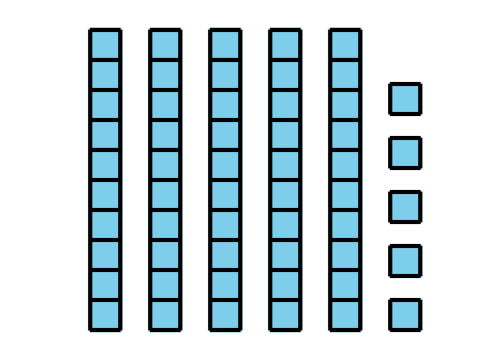 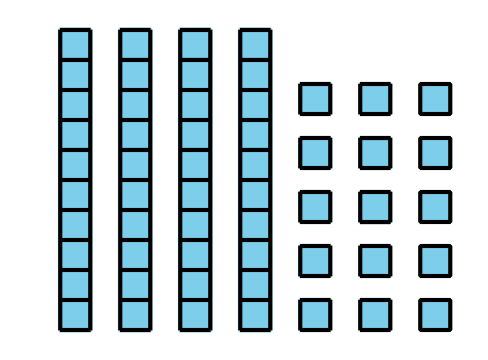 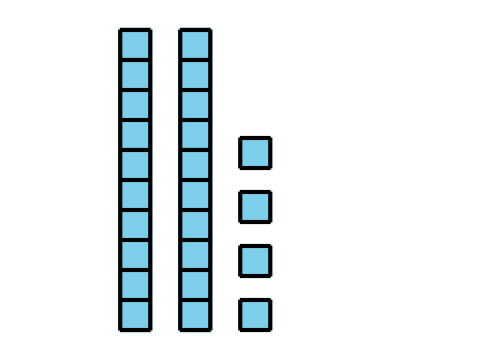 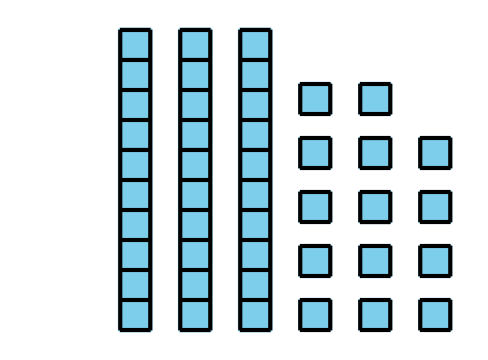 1 ¿Cuál es la diferencia?Student Task StatementEncuentra el valor de cada diferencia. Muestra cómo pensaste. Si te ayuda, usa bloques.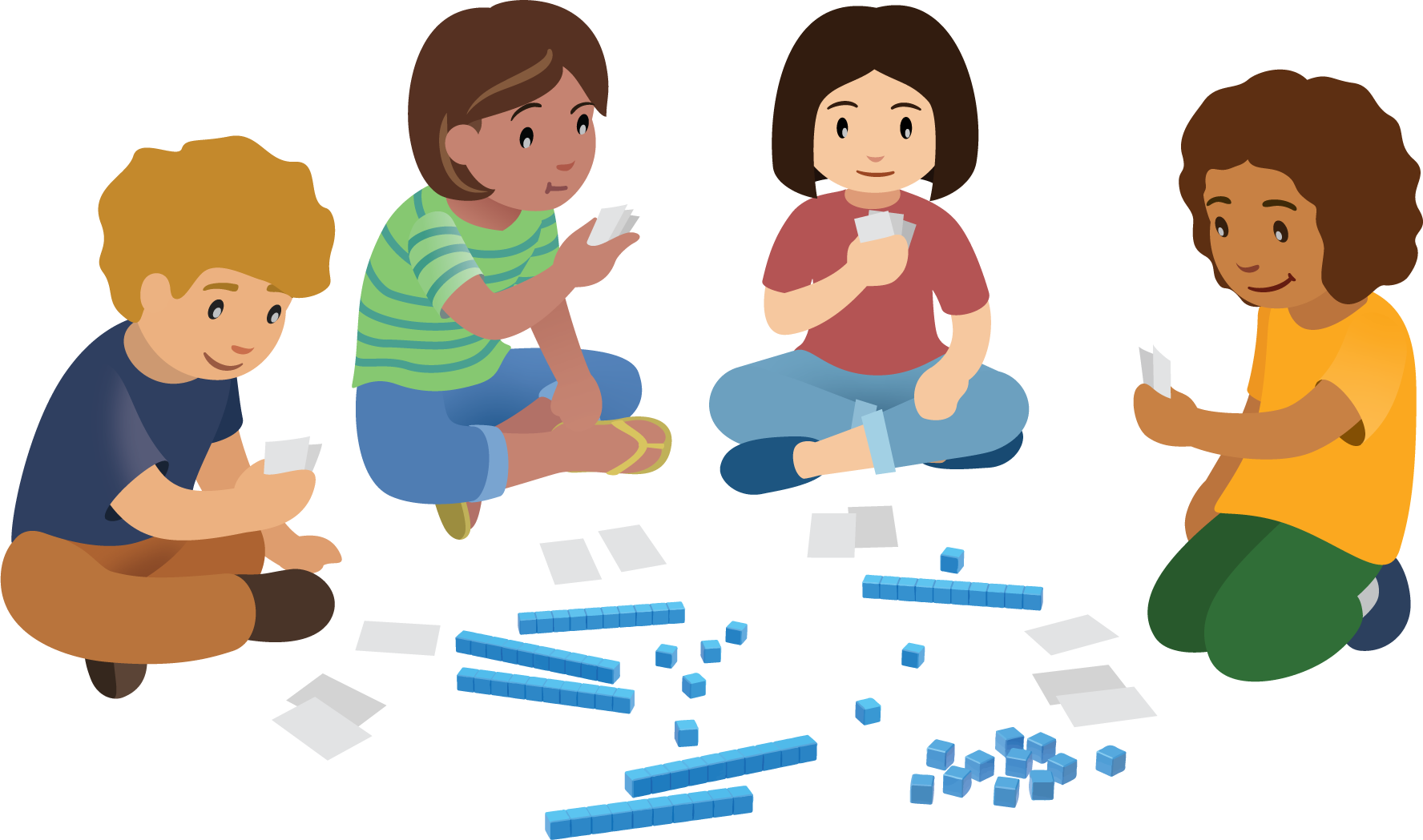 2 Usemos bloques para quitarStudent Task StatementEscoge una tarjeta de jugador. Revuelve las otras tarjetas y ponlas boca abajo.Nombre del jugador: ________________________________Representa tu número inicial con bloques en base diez.Número inicial: ____________________________Juega por turnos para tomar una tarjeta. Lee la tarjeta al grupo.Vas a escuchar el nombre de tu jugador. Cuando lo escuches, usa los bloques para mostrar el cambio.Explícale a tu grupo lo que pensaste.Escribe una ecuación para mostrar el nuevo número.Ecuación 1: ________________________________Ecuación 2: ________________________________Mi jugador ahora tiene ____________ centenas y ____________ unidades.Número final: _____________________________Comparte este número con tu grupo.Escribe una ecuación para mostrar la suma de los números finales de tu grupo.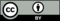 © CC BY 2021 Illustrative Mathematics®